技術型高中數學推動中心素養導向教案設計領域/科目領域/科目數學科數學科數學科設計者苗栗高商蔣小娃實施年級實施年級10年級(高職數B版)10年級(高職數B版)10年級(高職數B版)總節數共2節，100分鐘單元名稱單元名稱等比數列與等比級數等比數列與等比級數等比數列與等比級數等比數列與等比級數等比數列與等比級數課程設計原則與教學理念說明課程設計原則與教學理念說明課程設計原則與教學理念說明課程設計原則與教學理念說明課程設計原則與教學理念說明課程設計原則與教學理念說明課程設計原則與教學理念說明教學單元主題設計原則與教學理念說明教學單元主題設計原則與教學理念說明學生學習
經驗分析學生學習
經驗分析教材設計教材設計介紹何謂碎形以及謝爾賓斯基三角形（Sierpinski triangle），連結等比數列與等比級數課程，欣賞台南美術館二館綠建築並探究其設計理念及遮蔽成效。介紹何謂碎形以及謝爾賓斯基三角形（Sierpinski triangle），連結等比數列與等比級數課程，欣賞台南美術館二館綠建築並探究其設計理念及遮蔽成效。介紹何謂碎形以及謝爾賓斯基三角形（Sierpinski triangle），連結等比數列與等比級數課程，欣賞台南美術館二館綠建築並探究其設計理念及遮蔽成效。介紹何謂碎形以及謝爾賓斯基三角形（Sierpinski triangle），連結等比數列與等比級數課程，欣賞台南美術館二館綠建築並探究其設計理念及遮蔽成效。介紹何謂碎形以及謝爾賓斯基三角形（Sierpinski triangle），連結等比數列與等比級數課程，欣賞台南美術館二館綠建築並探究其設計理念及遮蔽成效。教學活動教學活動介紹謝爾賓斯基三角形（Sierpinski triangle），從觀察謝爾賓斯基三角形面積與周長的變化，帶入等比數列與級數的知識連結，再藉由A4紙張創作出謝爾賓斯基三角形立體卡片，進一步欣賞台南美術館二館綠建築，帶入我們該做什麼以面對氣候變遷的問題。介紹謝爾賓斯基三角形（Sierpinski triangle），從觀察謝爾賓斯基三角形面積與周長的變化，帶入等比數列與級數的知識連結，再藉由A4紙張創作出謝爾賓斯基三角形立體卡片，進一步欣賞台南美術館二館綠建築，帶入我們該做什麼以面對氣候變遷的問題。介紹謝爾賓斯基三角形（Sierpinski triangle），從觀察謝爾賓斯基三角形面積與周長的變化，帶入等比數列與級數的知識連結，再藉由A4紙張創作出謝爾賓斯基三角形立體卡片，進一步欣賞台南美術館二館綠建築，帶入我們該做什麼以面對氣候變遷的問題。介紹謝爾賓斯基三角形（Sierpinski triangle），從觀察謝爾賓斯基三角形面積與周長的變化，帶入等比數列與級數的知識連結，再藉由A4紙張創作出謝爾賓斯基三角形立體卡片，進一步欣賞台南美術館二館綠建築，帶入我們該做什麼以面對氣候變遷的問題。介紹謝爾賓斯基三角形（Sierpinski triangle），從觀察謝爾賓斯基三角形面積與周長的變化，帶入等比數列與級數的知識連結，再藉由A4紙張創作出謝爾賓斯基三角形立體卡片，進一步欣賞台南美術館二館綠建築，帶入我們該做什麼以面對氣候變遷的問題。學習評量學習評量學習單填寫、口頭問答以及創作成果學習單填寫、口頭問答以及創作成果學習單填寫、口頭問答以及創作成果學習單填寫、口頭問答以及創作成果學習單填寫、口頭問答以及創作成果設計依據設計依據設計依據設計依據設計依據設計依據設計依據核心素養領綱(詳見表末備註)數V-U-A1    □數V-U-A2    數V-U-A3數V-U-B1    □數V-U-B2    數V-U-B3□數V-U-C1    數V-U-C2    □數V-U-C3數V-U-A1    □數V-U-A2    數V-U-A3數V-U-B1    □數V-U-B2    數V-U-B3□數V-U-C1    數V-U-C2    □數V-U-C3數V-U-A1    □數V-U-A2    數V-U-A3數V-U-B1    □數V-U-B2    數V-U-B3□數V-U-C1    數V-U-C2    □數V-U-C3數V-U-A1    □數V-U-A2    數V-U-A3數V-U-B1    □數V-U-B2    數V-U-B3□數V-U-C1    數V-U-C2    □數V-U-C3數V-U-A1    □數V-U-A2    數V-U-A3數V-U-B1    □數V-U-B2    數V-U-B3□數V-U-C1    數V-U-C2    □數V-U-C3學習重點學習表現1-V-1概念的了解   □1-V-2程序的執行    □1-V-3問題的解決1-V-4連結與應用   □2-V-1工具的應用    3-V-1信念的養成1-V-1概念的了解   □1-V-2程序的執行    □1-V-3問題的解決1-V-4連結與應用   □2-V-1工具的應用    3-V-1信念的養成1-V-1概念的了解   □1-V-2程序的執行    □1-V-3問題的解決1-V-4連結與應用   □2-V-1工具的應用    3-V-1信念的養成1-V-1概念的了解   □1-V-2程序的執行    □1-V-3問題的解決1-V-4連結與應用   □2-V-1工具的應用    3-V-1信念的養成1-V-1概念的了解   □1-V-2程序的執行    □1-V-3問題的解決1-V-4連結與應用   □2-V-1工具的應用    3-V-1信念的養成學習重點學習內容編碼
(請參閱領綱例:N-10-1)數學(A)：N-10-9等比數列與等比級數：有限項數列，求和公式。數學(A)：N-10-9等比數列與等比級數：有限項數列，求和公式。數學(A)：N-10-9等比數列與等比級數：有限項數列，求和公式。數學(A)：N-10-9等比數列與等比級數：有限項數列，求和公式。數學(A)：N-10-9等比數列與等比級數：有限項數列，求和公式。學習重點學習內容編碼
(請參閱領綱例:N-10-1)數學(B)：N-10-13比數列與等比級數。數學(B)：N-10-13比數列與等比級數。數學(B)：N-10-13比數列與等比級數。數學(B)：N-10-13比數列與等比級數。數學(B)：N-10-13比數列與等比級數。學習重點學習內容編碼
(請參閱領綱例:N-10-1)數學(C)：N-10-5等比數列與等比級數。數學(C)：N-10-5等比數列與等比級數。數學(C)：N-10-5等比數列與等比級數。數學(C)：N-10-5等比數列與等比級數。數學(C)：N-10-5等比數列與等比級數。議題融入融入主題(可複選)□無    □性別平等 □人權   環境  □海洋  □品德  □生命□法治  □科技     □資訊   □能源  □安全  □防災  □家庭教育□生涯規劃   □多元文化   □閱讀素養   □戶外教育   □國際教育□原住民族教育□無    □性別平等 □人權   環境  □海洋  □品德  □生命□法治  □科技     □資訊   □能源  □安全  □防災  □家庭教育□生涯規劃   □多元文化   □閱讀素養   □戶外教育   □國際教育□原住民族教育□無    □性別平等 □人權   環境  □海洋  □品德  □生命□法治  □科技     □資訊   □能源  □安全  □防災  □家庭教育□生涯規劃   □多元文化   □閱讀素養   □戶外教育   □國際教育□原住民族教育□無    □性別平等 □人權   環境  □海洋  □品德  □生命□法治  □科技     □資訊   □能源  □安全  □防災  □家庭教育□生涯規劃   □多元文化   □閱讀素養   □戶外教育   □國際教育□原住民族教育□無    □性別平等 □人權   環境  □海洋  □品德  □生命□法治  □科技     □資訊   □能源  □安全  □防災  □家庭教育□生涯規劃   □多元文化   □閱讀素養   □戶外教育   □國際教育□原住民族教育議題融入所融入之學習重點(詳見表末備註)介紹綠建築及其所產生的實質效果。面對氣候變遷，我們可以做些什麼？ 介紹綠建築及其所產生的實質效果。面對氣候變遷，我們可以做些什麼？ 介紹綠建築及其所產生的實質效果。面對氣候變遷，我們可以做些什麼？ 介紹綠建築及其所產生的實質效果。面對氣候變遷，我們可以做些什麼？ 介紹綠建築及其所產生的實質效果。面對氣候變遷，我們可以做些什麼？ 議題融入實質內涵(詳見表末備註)*環U7收集並分析在地能源的消耗與排碳的趨勢，思考因地制宜的解決方案，參與集體的行動。環U15了解因地制宜及友善環境的綠建築原理。*環U7收集並分析在地能源的消耗與排碳的趨勢，思考因地制宜的解決方案，參與集體的行動。環U15了解因地制宜及友善環境的綠建築原理。*環U7收集並分析在地能源的消耗與排碳的趨勢，思考因地制宜的解決方案，參與集體的行動。環U15了解因地制宜及友善環境的綠建築原理。*環U7收集並分析在地能源的消耗與排碳的趨勢，思考因地制宜的解決方案，參與集體的行動。環U15了解因地制宜及友善環境的綠建築原理。*環U7收集並分析在地能源的消耗與排碳的趨勢，思考因地制宜的解決方案，參與集體的行動。環U15了解因地制宜及友善環境的綠建築原理。具備跨科整合具備跨科整合□是□否跨科課程 科目：   ，課程名稱: 科目：   ，課程名稱: 科目：   ，課程名稱:適用群別適用群別均可□家政群 □藝術群 □商業與管理群 □外語群 □設計群 □農業群 
□食品群 □餐旅群 □海事群 □水產群 □機械群 □動力機械群 
□電機與電子群 □化工群 □土木與建築群均可□家政群 □藝術群 □商業與管理群 □外語群 □設計群 □農業群 
□食品群 □餐旅群 □海事群 □水產群 □機械群 □動力機械群 
□電機與電子群 □化工群 □土木與建築群均可□家政群 □藝術群 □商業與管理群 □外語群 □設計群 □農業群 
□食品群 □餐旅群 □海事群 □水產群 □機械群 □動力機械群 
□電機與電子群 □化工群 □土木與建築群均可□家政群 □藝術群 □商業與管理群 □外語群 □設計群 □農業群 
□食品群 □餐旅群 □海事群 □水產群 □機械群 □動力機械群 
□電機與電子群 □化工群 □土木與建築群均可□家政群 □藝術群 □商業與管理群 □外語群 □設計群 □農業群 
□食品群 □餐旅群 □海事群 □水產群 □機械群 □動力機械群 
□電機與電子群 □化工群 □土木與建築群教材來源教材來源科教月刊426期，臺南市美術館二館的謝爾賓斯基三角形屋頂，仁德文賢國中王儷娟老師科教月刊427期，從謝爾賓斯基碎形談摺紙，林口國中李政憲/仁德文賢國中王儷娟老師科教月刊426期，臺南市美術館二館的謝爾賓斯基三角形屋頂，仁德文賢國中王儷娟老師科教月刊427期，從謝爾賓斯基碎形談摺紙，林口國中李政憲/仁德文賢國中王儷娟老師科教月刊426期，臺南市美術館二館的謝爾賓斯基三角形屋頂，仁德文賢國中王儷娟老師科教月刊427期，從謝爾賓斯基碎形談摺紙，林口國中李政憲/仁德文賢國中王儷娟老師科教月刊426期，臺南市美術館二館的謝爾賓斯基三角形屋頂，仁德文賢國中王儷娟老師科教月刊427期，從謝爾賓斯基碎形談摺紙，林口國中李政憲/仁德文賢國中王儷娟老師科教月刊426期，臺南市美術館二館的謝爾賓斯基三角形屋頂，仁德文賢國中王儷娟老師科教月刊427期，從謝爾賓斯基碎形談摺紙，林口國中李政憲/仁德文賢國中王儷娟老師教學設備/資源教學設備/資源學習目標學習目標學習目標學習目標學習目標學習目標學習目標瞭解等比數列與等比級數瞭解謝爾賓斯基三角形完成謝爾賓斯基三角形立體卡片創作並完成學習歷程瞭解等比數列與等比級數瞭解謝爾賓斯基三角形完成謝爾賓斯基三角形立體卡片創作並完成學習歷程瞭解等比數列與等比級數瞭解謝爾賓斯基三角形完成謝爾賓斯基三角形立體卡片創作並完成學習歷程瞭解等比數列與等比級數瞭解謝爾賓斯基三角形完成謝爾賓斯基三角形立體卡片創作並完成學習歷程瞭解等比數列與等比級數瞭解謝爾賓斯基三角形完成謝爾賓斯基三角形立體卡片創作並完成學習歷程瞭解等比數列與等比級數瞭解謝爾賓斯基三角形完成謝爾賓斯基三角形立體卡片創作並完成學習歷程瞭解等比數列與等比級數瞭解謝爾賓斯基三角形完成謝爾賓斯基三角形立體卡片創作並完成學習歷程教學活動設計教學活動設計教學活動設計教學活動內容及實施方式時間備註複習等比數列與等比級數的基礎概念，包含基本公式以及介紹何謂碎形以及生活中常見的碎形，進一步介紹謝爾賓斯基三角形的構造，從基本構造觀察謝爾賓斯基三角形的圖案規律，並試著找出其面積與周長的變化，並試著算出其面積與周長。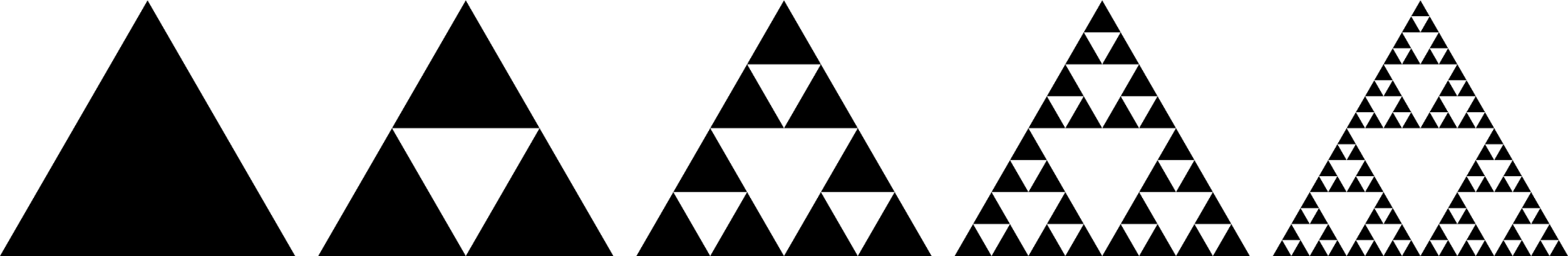 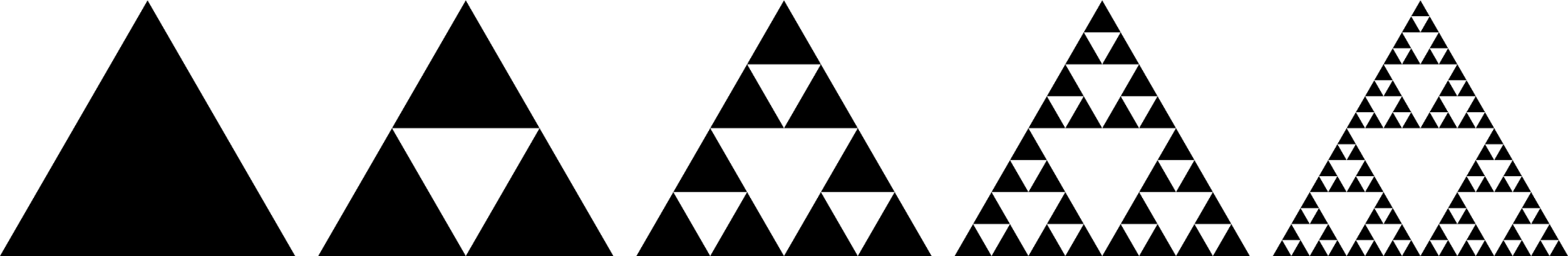 引導製作A4謝爾賓斯基立體卡片。介紹台南美術館二館綠建築的設計理念，觀察其設計的基本結構並用三視圖記錄，觀察其遮蔽效果並估算其遮蔽率。    四面體-四面完整結構   四面碎形體-四面完整結構      四面體-二面結構	  四面碎形體-二面結構學習數學是用來解決生活上的問題，改善生活品質，最常使用的就是建築上，介紹台灣近期綠建築，並提出問題:面對氣候變遷，我們還能做什麼?完成學習單5分鐘15分鐘15分鐘15分鐘學習單A4紙張*2。介紹台灣綠建築。提供影片課後欣賞試教成果： 校外教學至台南美術館二館實地參訪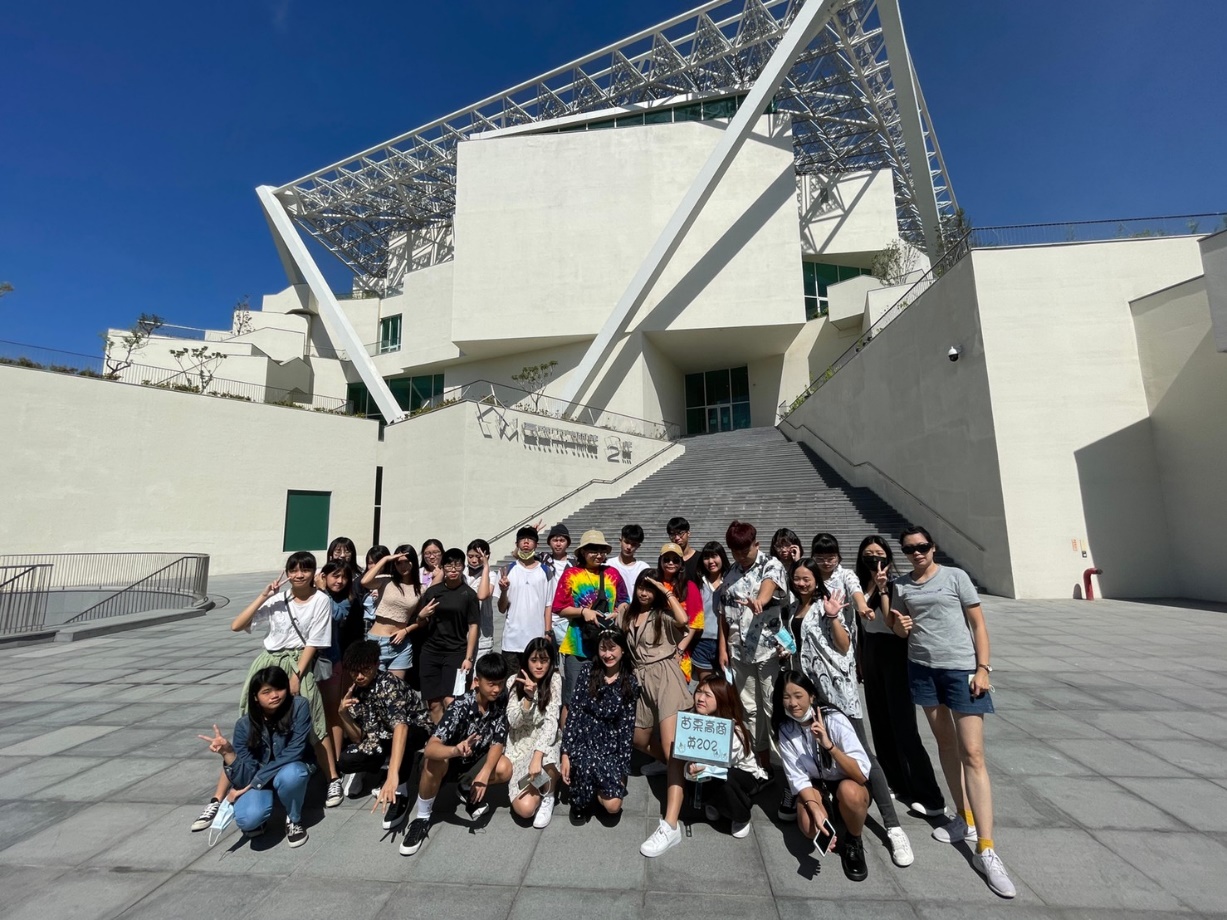 試教成果： 校外教學至台南美術館二館實地參訪試教成果： 校外教學至台南美術館二館實地參訪參考資料： 科教月刊426期，臺南市美術館二館的謝爾賓斯基三角形屋頂，仁德文賢國中王儷娟老師科教月刊427期，從謝爾賓斯基碎形談摺紙，林口國中李政憲/仁德文賢國中王儷娟老師https://www.tnam.museum/about_us/building 台南美術館官方網站參考資料： 科教月刊426期，臺南市美術館二館的謝爾賓斯基三角形屋頂，仁德文賢國中王儷娟老師科教月刊427期，從謝爾賓斯基碎形談摺紙，林口國中李政憲/仁德文賢國中王儷娟老師https://www.tnam.museum/about_us/building 台南美術館官方網站參考資料： 科教月刊426期，臺南市美術館二館的謝爾賓斯基三角形屋頂，仁德文賢國中王儷娟老師科教月刊427期，從謝爾賓斯基碎形談摺紙，林口國中李政憲/仁德文賢國中王儷娟老師https://www.tnam.museum/about_us/building 台南美術館官方網站附錄：列出與此示案有關之補充說明。附錄：列出與此示案有關之補充說明。附錄：列出與此示案有關之補充說明。備註：※核心素養數V-U-A1具備學好數學的信心與態度，發展個人潛能，並能自主學習，自我超越與精進，努力不懈地探究、分析與解決數學問題。數V-U-A2藉由單元之間數學觀念的統整，強化生活情境與問題理解，學習由不同面向分析問題與解決問題，並將生活問題經由觀察，找出相關性，做成數學推測，找到解決方法。數V-U-A3具備將現實情境的問題轉化為數學問題的能力，並能探索、擬定與執行解決問題的計畫，並能從多元、彈性與創新的角度解決問題，並活用於現實生活。數V-U-B1能辨識問題與數學的關聯，運用數學知識、技能、精確地使用適當的符號去描述、模擬、解釋與預測各種現象，以數學思維做出理性反思與判斷，並在解決問題的歷程中，有效地與他人溝通彼此的觀點，並能連結抽象符號與專業類科、真實世界的問題，靈活運用數學知識、技能與符號，進行經驗、思考、價值與情意之表達，並能理性地與他人溝通並解決問題。數V-U-B2能夠運用科技工具有效解決日常實際問題，與專業領域內的實務問題。以數學理解為基礎，能識讀、批判及反思媒體表達的資訊意涵與議題本質。數V-U-B3藉由繪圖操作使學生涵養對藝術之欣賞、創作的能力，進而創作與發揮創意。利用幾何圖形與曲線之變化，運用線條的韻律、造形的構成、對稱、平衡等，並能於生活中對於美善的人事物進行鑑賞。藉由日常情境中自然界的圖像與媒體的視覺，從中了解數學的關聯性。數V-U-C1具備立基於證據的態度，建構可行的論述，並發展和他人理性溝通的素養，成為理性反思與道德實踐的公民。數V-U-C2具備和他人合作解決問題的素養，並能尊重多元的問題解法，建立良好的互動關係。數V-U-C3具備國際化視野，尊重與欣賞不同文化數學發展的歷史，了解與使用跨文化數學工具。透過數學的理解，關心全球化議題。※議題融入請參閱國教院議題融入說明手冊，網址https://pse.is/KHPBB備註：※核心素養數V-U-A1具備學好數學的信心與態度，發展個人潛能，並能自主學習，自我超越與精進，努力不懈地探究、分析與解決數學問題。數V-U-A2藉由單元之間數學觀念的統整，強化生活情境與問題理解，學習由不同面向分析問題與解決問題，並將生活問題經由觀察，找出相關性，做成數學推測，找到解決方法。數V-U-A3具備將現實情境的問題轉化為數學問題的能力，並能探索、擬定與執行解決問題的計畫，並能從多元、彈性與創新的角度解決問題，並活用於現實生活。數V-U-B1能辨識問題與數學的關聯，運用數學知識、技能、精確地使用適當的符號去描述、模擬、解釋與預測各種現象，以數學思維做出理性反思與判斷，並在解決問題的歷程中，有效地與他人溝通彼此的觀點，並能連結抽象符號與專業類科、真實世界的問題，靈活運用數學知識、技能與符號，進行經驗、思考、價值與情意之表達，並能理性地與他人溝通並解決問題。數V-U-B2能夠運用科技工具有效解決日常實際問題，與專業領域內的實務問題。以數學理解為基礎，能識讀、批判及反思媒體表達的資訊意涵與議題本質。數V-U-B3藉由繪圖操作使學生涵養對藝術之欣賞、創作的能力，進而創作與發揮創意。利用幾何圖形與曲線之變化，運用線條的韻律、造形的構成、對稱、平衡等，並能於生活中對於美善的人事物進行鑑賞。藉由日常情境中自然界的圖像與媒體的視覺，從中了解數學的關聯性。數V-U-C1具備立基於證據的態度，建構可行的論述，並發展和他人理性溝通的素養，成為理性反思與道德實踐的公民。數V-U-C2具備和他人合作解決問題的素養，並能尊重多元的問題解法，建立良好的互動關係。數V-U-C3具備國際化視野，尊重與欣賞不同文化數學發展的歷史，了解與使用跨文化數學工具。透過數學的理解，關心全球化議題。※議題融入請參閱國教院議題融入說明手冊，網址https://pse.is/KHPBB備註：※核心素養數V-U-A1具備學好數學的信心與態度，發展個人潛能，並能自主學習，自我超越與精進，努力不懈地探究、分析與解決數學問題。數V-U-A2藉由單元之間數學觀念的統整，強化生活情境與問題理解，學習由不同面向分析問題與解決問題，並將生活問題經由觀察，找出相關性，做成數學推測，找到解決方法。數V-U-A3具備將現實情境的問題轉化為數學問題的能力，並能探索、擬定與執行解決問題的計畫，並能從多元、彈性與創新的角度解決問題，並活用於現實生活。數V-U-B1能辨識問題與數學的關聯，運用數學知識、技能、精確地使用適當的符號去描述、模擬、解釋與預測各種現象，以數學思維做出理性反思與判斷，並在解決問題的歷程中，有效地與他人溝通彼此的觀點，並能連結抽象符號與專業類科、真實世界的問題，靈活運用數學知識、技能與符號，進行經驗、思考、價值與情意之表達，並能理性地與他人溝通並解決問題。數V-U-B2能夠運用科技工具有效解決日常實際問題，與專業領域內的實務問題。以數學理解為基礎，能識讀、批判及反思媒體表達的資訊意涵與議題本質。數V-U-B3藉由繪圖操作使學生涵養對藝術之欣賞、創作的能力，進而創作與發揮創意。利用幾何圖形與曲線之變化，運用線條的韻律、造形的構成、對稱、平衡等，並能於生活中對於美善的人事物進行鑑賞。藉由日常情境中自然界的圖像與媒體的視覺，從中了解數學的關聯性。數V-U-C1具備立基於證據的態度，建構可行的論述，並發展和他人理性溝通的素養，成為理性反思與道德實踐的公民。數V-U-C2具備和他人合作解決問題的素養，並能尊重多元的問題解法，建立良好的互動關係。數V-U-C3具備國際化視野，尊重與欣賞不同文化數學發展的歷史，了解與使用跨文化數學工具。透過數學的理解，關心全球化議題。※議題融入請參閱國教院議題融入說明手冊，網址https://pse.is/KHPBB